Publicado en Madrid el 13/07/2021 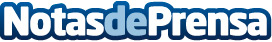 El servicio de atención al cliente con soluciones IA y mensajería instantánea aumenta las ventas hasta un 65%, según GUSEl comercio conversacional o c-commerce, que tiene un gran impacto en el negocio de las marcas, también puede realizarse mediante redes sociales como Whatsapp, Facebook Messenger o InstagramDatos de contacto:GUSNo disponibleNota de prensa publicada en: https://www.notasdeprensa.es/el-servicio-de-atencion-al-cliente-con Categorias: Inteligencia Artificial y Robótica Marketing Emprendedores E-Commerce http://www.notasdeprensa.es